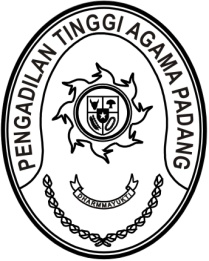 S  U  R  A  T      T  U  G  A  SNomor : W3-A/       /PS.00/12/2021Menimbang 	: 	bahwa dalam rangka kelancaran pelaksanaan tugas pada Pengadilan Tinggi Agama Padang dipandang perlu melakukan konsultasi dengan Biro Perlengkapan dan Biro Keuangan Mahkamah Agung RI;Dasar 	: 	Daftar Isian Pelaksanaan Anggaran Pengadilan Tinggi Agama 
Padang Nomor SP DIPA-005.01.2.401900/2021 tanggal 23 November 2020;MEMBERI TUGASKepada 	: 	1.	Nama	: Millia Sufia, S.E., S.H., M.M.			NIP	:	198410142009042002			Pangkat/Gol. Ru	:	Penata (III/c)			Jabatan	:	Kepala Subbagian Keuangan dan Pelaporan		2. Nama	: Elsa Rusdiana, S.E.			NIP	:	198701252011012017			Pangkat/Gol. Ru	:	Penata Muda Tk. I (III/b)			Jabatan	:	Analis Pengelolaan Keuangan APBNUntuk	:Pertama	:	melaksanakan konsultasi pada Biro Perlengkapan dan Biro Keuangan Mahkamah Agung RI pada tanggal 16 s.d 17 Desember 2021 di Gedung Sekretariat Mahkamah Agung RI, Jalan Medan Merdeka Utara No.9-13, Jakarta;Kedua	:	Segala biaya yang timbul untuk pelaksanaan tugas ini dibebankan pada DIPA Pengadilan Tinggi Agama Padang Tahun Anggaran 2021.10 Desember 2021Plt. Ketua,NuzirwanTembusan:Ketua Pengadilan Tinggi Agama Padang (sebagai laporan).